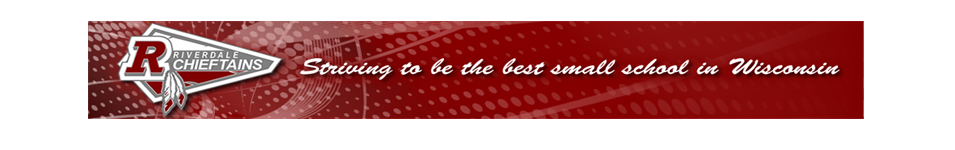 KEEGAN TIMES:    5- 3-19            vkeegan@riverdale.k12.wi.us                                                                   Reading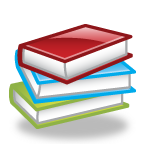 Riverdale Family Page:ConnectED- over 800 Language Arts Activities!  What a great way to prepare for our last Reading Inventory on May 21!!!  As a class, we have grown 3,867 Lexile points since September 2018!  Keep up the good work!!!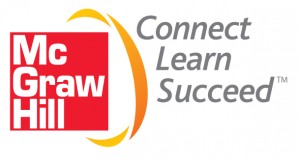 Please return reading logs every day.  One signature for Monday, Two for Tuesday, etc.Unit 6 Week 2Essential Question:  How Do We Use Energy?Genre:  Expository TextGives facts and informationCan have text features: photographs, graphs, chartsLanguage Development:Comprehension Strategy- rereadComprehension Skill:  author’s purposeVocabulary Strategy:  paragraph cluesGrammar:  adjectivesStructural analysis:  prefixes and suffixesVocabulary:  electricity, energy, flows, haul, power, silent, solar, undergroundSpelling           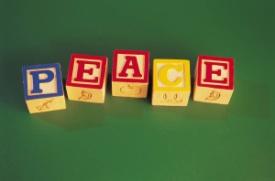 Unit 6 Week 2:  state, replace, nine, ninety, side, sidewalk, face, outside, these, tadpole   Pretest on Monday!High-Frequency Words: letter, magnet, alone, beside, roundMath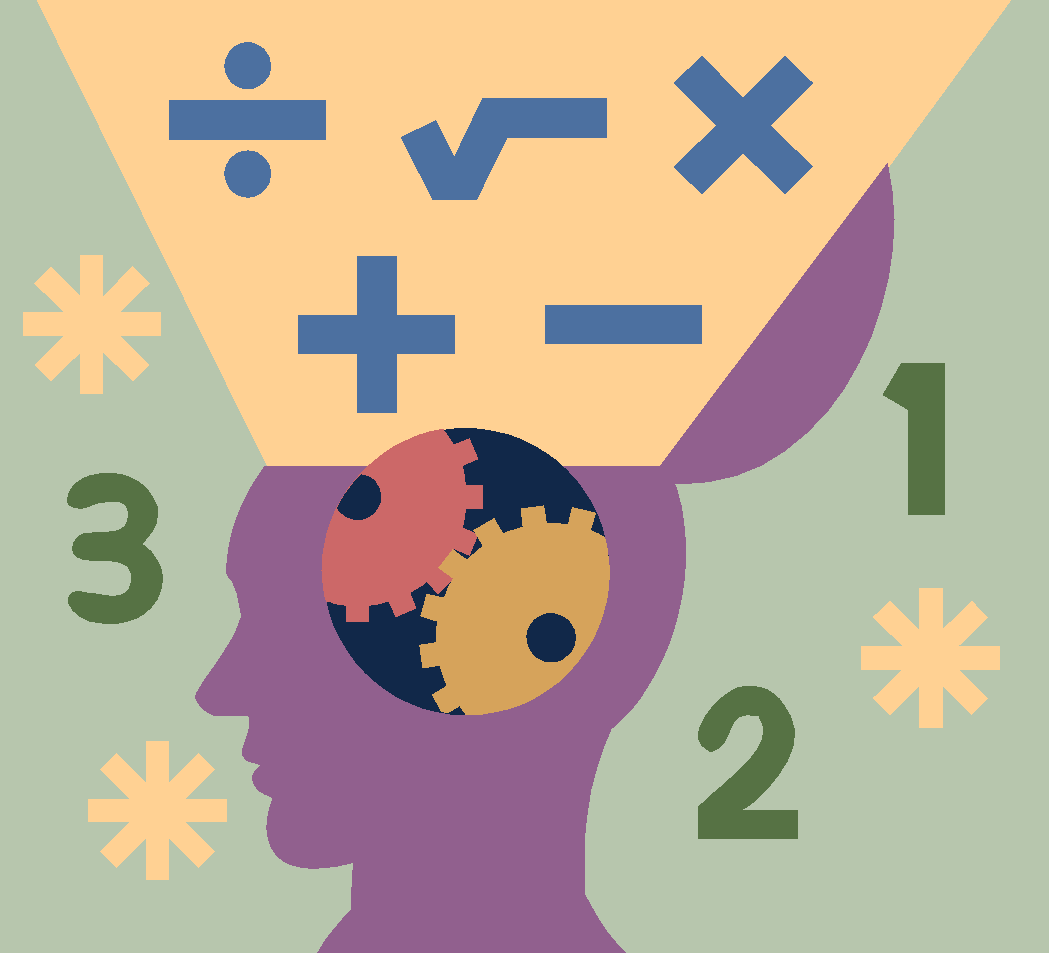 REFLEX Math- UPDATE…Seven students have achieved 100 % fluency on their addition and Subtraction facts!!!  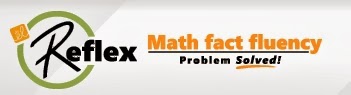 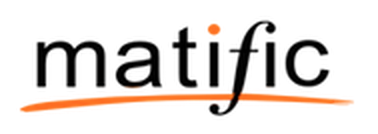 Unit 7 Arrays, Equal Shares, and Adding/subtracting lengthsChildren will arrange items in rectangular arrays and partition rectangles into equal shares.Children will fold and draw equal shares to show halves, thirds, and fourths.Key Vocabulary:  rows, columns, array, halves, thirds, fourthsThank you for continuing your lessons on Matific!  iReady and Matific lessons are a wonderful way to prepare for our last Math Inventory on May 20!Educational Websites        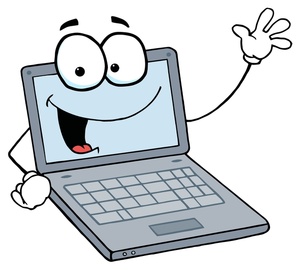 Riverdale home page, staff, resources:Tumble Books:  remschool, booksBritannica:  no password          PebbleGo:  res, school Brain Pop: username – firstnamelastname , reading1 Typing Agent: username – firstname.lastname, riverWonders ConnectED: firstnamelastnamerd, reading1Think Central:  firstnamelastname, riverMay 7 Summer School Reading Challenge Begins!May 7 Read – A – Palooza – lunch and DEAR time with Parents, 11:30-12:10.May 8 DKG Guest ReaderMay 15 FFA Ag. DayMay 17 Field TripMay 20 MI TESTMay 21 RI TESTMay 27 No School        Monday, Day 6, PETuesday, Day 1, Guidance, Music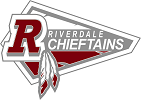 Wednesday, Day 2, PEThursday, Day 3, ARTFriday, Day 4, PECharacter Education:Please consider Summer School.  Session One – June 10-28Session Two – July 22-August 9The Riverdale Way:  Respectful, Responsible, and CaringThank you, Mrs. Diane Dalberg, DKG Guest Reader!Thank you, Mrs. McCormick, Mrs. Wanek, and Community First Bank for the Money Lesson and the bag of goodies!May is a busy month, please keep working hard.  I              seeing those signed reading logs and Green Lights!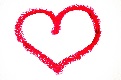 